«Κατασκευή κτηρίου εξυπηρέτησης επισκεπτών στον αρχαιολογικό χώρο του ανακτόρου των Αιγών».Το έργο «Κατασκευή κτηρίου Εξυπηρέτησης επισκεπτών στον Αρχαιολογικό χώρο του Ανακτόρου των Αιγών» εντάχθηκε στο Επιχειρησιακό Πρόγραμμα «Ανταγωνιστικότητα, Επιχειρηματικότητα & Καινοτομία» με προϋπολογισμό 290.160 €, χρηματοδότηση από το Ευρωπαϊκό Ταμείο Περιφερειακής Ανάπτυξης και Δικαιούχο το Ταμείο Αρχαιολογικών Πόρων και Απαλλοτριώσεων. Ο προϋπολογισμός της πράξης μετά από τροποποίηση μειώθηκε σε 176.250,41€, ενώ τα υποέργα που περιλαμβάνει είναι:Υποέργο 1: Κατασκευή κτηρίου εξυπηρέτησης επισκεπτών (Π/Υ 290.160€ / σύμβαση 133.348 €)Υποέργο 2: Κατασκευή αντλιοστασίου και δικτύου υδροδότησης (Π/Υ 70.005€ και σύμβαση 32.902,22€)Υποέργο 3: Συνδεση ΟΚΩ (Π/Υ 10.000€)Η κατασκευή κτηρίου για την εξυπηρέτηση των επισκεπτών στη νέα είσοδο του Αρχαιολογικού χώρου του Ανακτόρου των Αιγών (Βεργίνα) και αναβάθμιση του επιπέδου των προσφερόμενων εξυπηρετήσεων. Το κτήριο θα χωροθετηθεί κοντά στη νέα είσοδο του Α.Χ. σε φυσικά διαμορφωμένη κοιλότητα του εδάφους, έτσι ώστε να ενσωματώνεται στο φυσικό περιβάλλον. Η συνολική επιφάνεια του κτηρίου προβλέπεται να είναι 87 τ.μ. και θα διαθέτει στεγασμένο ημιυπαίθριο χώρο έκθεσης εποπτικού υλικού και προπλασμάτων, κυλικείο και χώρους υγιεινής. Μπροστά από το κτήριο υπάρχει στοά καλυμμένη με μεταλλική πέργκολα, ενώ ίδιας κατασκευής μεταλλικό στέγαστρο προστατεύει το διάδρομο πρόσβασης στους χώρους υγιεινής. Το έργο είναι απαραίτητο για την αναβάθμιση των προσφερόμενων υπηρεσιών στους επισκέπτες του χώρου στο πλαίσιο του έργου της συνολικής ανάδειξης της Βασιλικής Νεκρόπολης και του Ανακτόρου των Αιγών. Με την αναβάθμιση της ποιότητας των προσφερόμενων υπηρεσιών ο χώρος γίνεται ελκυστικός σε μεγαλύτερο αριθμό επισκεπτών και ταυτόχρονα συμβάλλει στην ανάπτυξη οικονομικής δραστηριότητας με βάση την πολιτιστική κληρονομιά.Τα αναμενόμενα οφέλη προσδιορίζονται στην αναβάθμιση του επιπέδου των παρεχόμενων υπηρεσιών προς τους κατοίκους και τους επισκέπτες, την αύξηση της αποτελεσματικότητας της τοπικής υπηρεσίας του ΥΠΠΟΑ (ΕΦΑ Ημαθίας) ως προς τη διαχείριση του αρχαιολογικού χώρου και την τόνωση της τοπικής οικονομίας και απασχόλησης κατά τη διάρκεια υλοποίησης του έργου.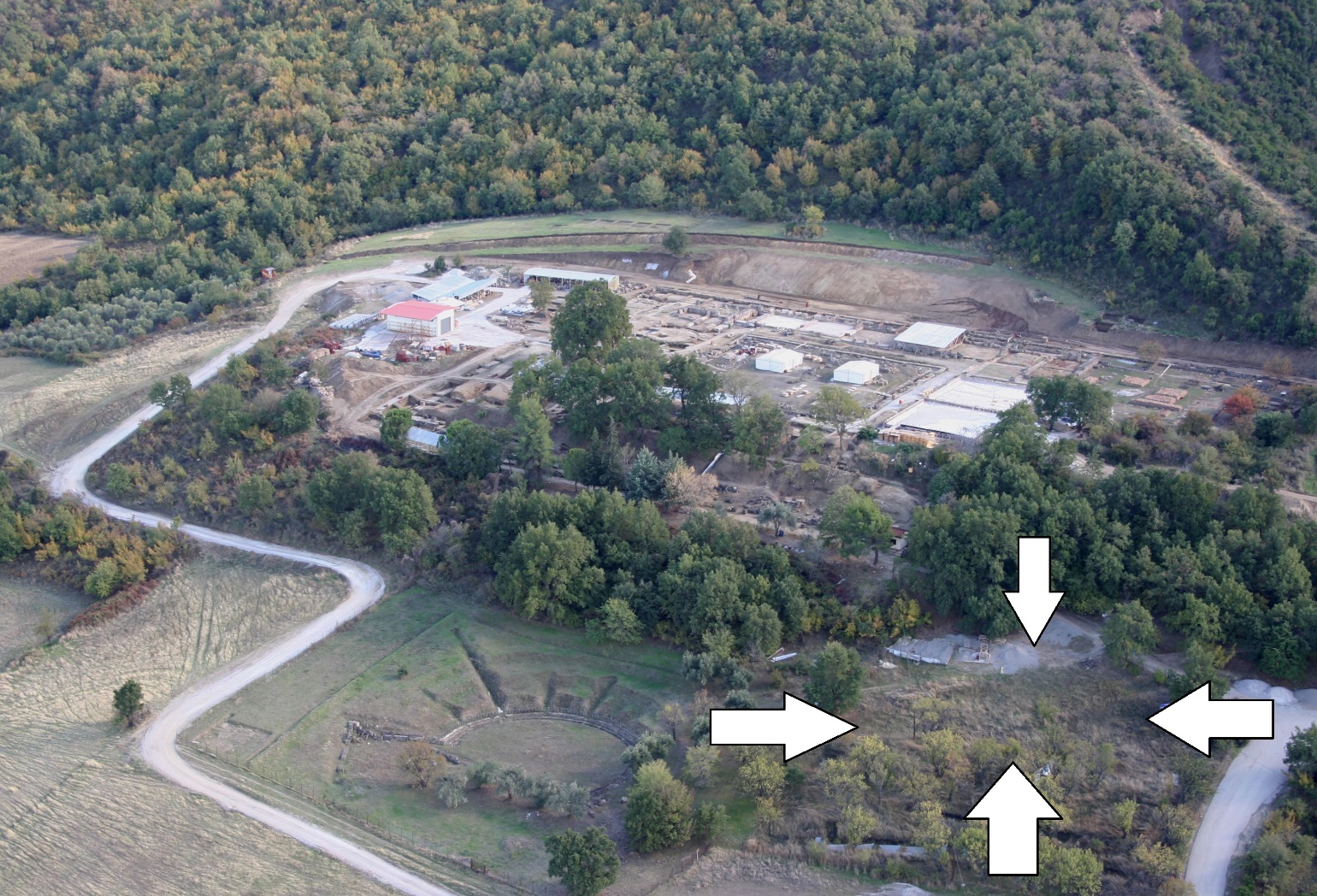 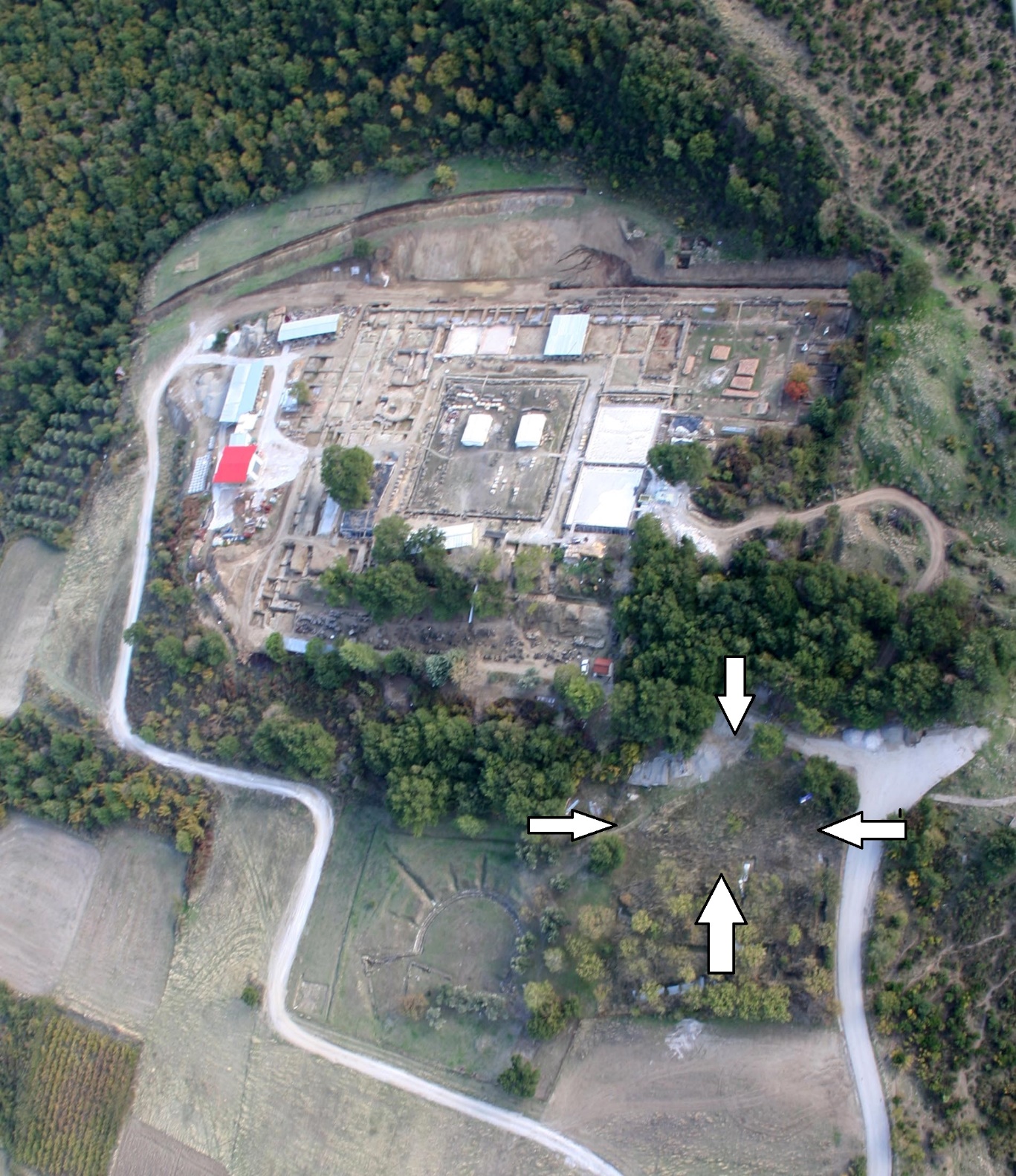 